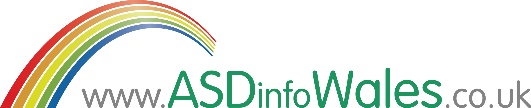 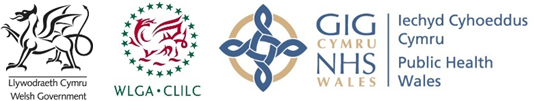 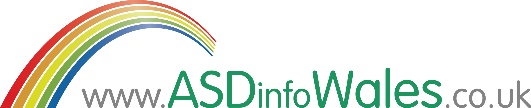 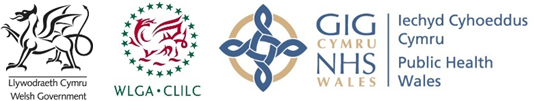 ASD Assessment Planning ToolPersonal DetailsReview of referralAssessment Action PlanFurther Information from External Agencies Required:Assessment DiscussionNameDOBAddressHospital NumberAddressParent Carer DetailsSchoolReferred byOther relevant informationOther relevant informationReferral date:Date received:Date received:Date discussed:Date discussed:Date discussed:Referral reviewed by:Referral reviewed by:Referral reviewed by:Referral reviewed by:Referral reviewed by:Referral reviewed by:ContentContentContentContentContentYes / NoAre there clear signs / symptoms of ASD?Are there clear signs / symptoms of ASD?Are there clear signs / symptoms of ASD?Are there clear signs / symptoms of ASD?Are there clear signs / symptoms of ASD?Is regression in skills or language noted?Is regression in skills or language noted?Is regression in skills or language noted?Is regression in skills or language noted?Is regression in skills or language noted?Are symptoms pervasive?Are symptoms pervasive?Are symptoms pervasive?Are symptoms pervasive?Are symptoms pervasive?Have symptoms been present over time?Have symptoms been present over time?Have symptoms been present over time?Have symptoms been present over time?Have symptoms been present over time?Are symptoms impacting on daily life?Are symptoms impacting on daily life?Are symptoms impacting on daily life?Are symptoms impacting on daily life?Are symptoms impacting on daily life?Are risk factors for ASD present?Are risk factors for ASD present?Are risk factors for ASD present?Are risk factors for ASD present?Are risk factors for ASD present?Are parental concerns noted?Are parental concerns noted?Are parental concerns noted?Are parental concerns noted?Are parental concerns noted?Are school concerns noted?Are school concerns noted?Are school concerns noted?Are school concerns noted?Are school concerns noted?Are medical professional concerns noted?Are medical professional concerns noted?Are medical professional concerns noted?Are medical professional concerns noted?Are medical professional concerns noted?Was a tool used to assess symptoms?Was a tool used to assess symptoms?Was a tool used to assess symptoms?Was a tool used to assess symptoms?Was a tool used to assess symptoms?Previous InterventionsPrevious InterventionsPrevious InterventionsPrevious InterventionsPrevious InterventionsYes / NoHas child been assessed previously?Has child been assessed previously?Has child been assessed previously?Has child been assessed previously?Has child been assessed previously?Is child known to social services?Is child known to social services?Is child known to social services?Is child known to social services?Is child known to social services?Is child known to child health?Is child known to child health?Is child known to child health?Is child known to child health?Is child known to child health?Is child known to CAMHS?Is child known to CAMHS?Is child known to CAMHS?Is child known to CAMHS?Is child known to CAMHS?Is child known to SaLT?Is child known to SaLT?Is child known to SaLT?Is child known to SaLT?Is child known to SaLT?Is child known to OT?Is child known to OT?Is child known to OT?Is child known to OT?Is child known to OT?Is child receiving additional educational support (statutory or non-statutory)Is child receiving additional educational support (statutory or non-statutory)Is child receiving additional educational support (statutory or non-statutory)Is child receiving additional educational support (statutory or non-statutory)Is child receiving additional educational support (statutory or non-statutory)OutcomeOutcomeOutcomeOutcomeOutcomeOutcomeDecline referral    Decline referral    Decline referral    Decline referral    Decline referral    Decline referral    Reason:Reason:Allocated to:Allocated to:Timescale:Timescale:Seek further information before reaching decision    Seek further information before reaching decision    Seek further information before reaching decision    Seek further information before reaching decision    Seek further information before reaching decision    Seek further information before reaching decision    Reason:Reason:Allocated to:Allocated to:Timescale:Timescale:Accept and proceed with assessment    Accept and proceed with assessment    Accept and proceed with assessment    Accept and proceed with assessment    Accept and proceed with assessment    Accept and proceed with assessment    ComponentRequired?Allocated toTimescalePaediatric AssessmentCAMHS assessmentSaLT assessmentOT assessmentEducational Psychology assessmentSchool observationHome observationADOSADi-R3DiDISCOOther:Information to be sought from:Allocated to:Timescale:Summary:Summary:Outcome:	             Outcome:	             Meets criteria for ASD diagnosis    Does not meet criteria for ASD   Unable to reach decision further assessment / information required ASD assessment complete, assessment for other issues required        